Vergadering de WIL  2019-2020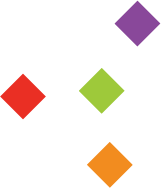 Vergadering 3Datum: 		18 februari 2020				Tijd: 		14.00uurLokaal: 		1.02	Deelnemers:	Badr, Chakira, Julian, Joshua, Juf Miranda, Juf Marloes en meester GijsVoorzitter: 	meester Gijs Notulist: 	BadrTijdbewaker: 	JoshuaAgendanrWieOnderdeelInformatie/bijzonderhedenNotulen1GijsWelkom en voorstellenDoel: Leerlingen en docenten leven elke dag samen in 1 gebouw. Leerlingen en docenten zijn samen verantwoordelijk dat iedereen veilig is, goed onderwijs krijgt en serieus wordt genomen. Regelen dat leerlingen en docenten hierover samen in gesprek zijn.Iedereen was op tijd!2GijsNotulen vorige vergaderingIs het ophangen in de klassen gelukt?Is het mogelijk om de notulen op de website te zetten?We zijn te snel gaan praten over een onderwerp. Onze opdracht voor dit jaar staat bij punt 3. We moeten het eerst hebben over hoe we de inspraak van leerlingen gaan regelen.Badr regelt nog zijn schriftelijke toestemming3AllenWaar gaan we het over hebben?Uit het beleidsstuk:‘In het cursusjaar 2019-2020 werkt een werkgroep bestaande uit medewerkers en leerlingen aan de concrete invulling van de leerling participatie op Kranenburg Praktijkonderwijs. Door middel van klassenvergaderingen worden leerlingen geïnformeerd en leerlingen gekozen die hierin willen meedenken.’Hoe zorgen we ervoor dat alle leerlingen kunnen meepraten?Willen we klassenvergaderingen organiseren?Elke week, elke twee weken, maandelijks? Tijdens welk vak doen we dat?Gaan we een leerlingenraad oprichten?Zijn docenten onderdeel van deze groep?Er kan een tipbox opgehangen worden, zodat alle leerlingen kunnen meedenken.Bij een vraag vanuit de WIL kunnen we leerlingen vragen om te stemmen -> DEMOCRATIEDe WIL moet weer 5 leerlingen hebbenDaarnaast willen we klassenvertegenwoordigers (1 uit elke klas) die ons kunnen adviseren -> een grotere groep om de kerngroep heen.De klassenvertegenwoordigers overleggen met hun klas via klassenvergaderingen. 4AllenRondvraagVolgende vergadering:10 februari 14.00 uur in lokaal 1.02